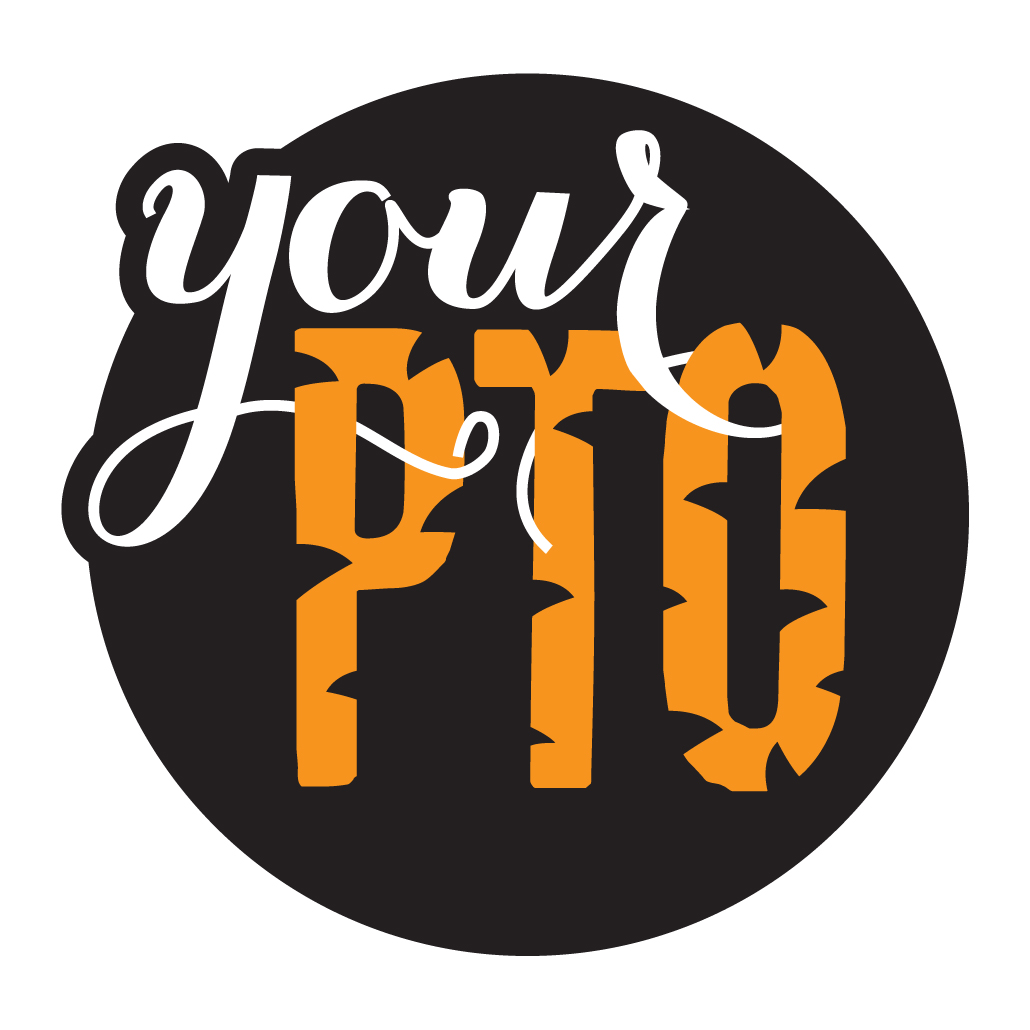 Vista del Sur Accelerated Academy PTOSeptember 17, 2019 | 6:00p : Salina BrownPTO Members Salina Brown, President | Wade Lotz, Treasurer | Tracy Smith, Secretary | Alexandra Miller, Marketing ChairNo minutes to approveSalina Brown introduced 2019-20 PTO Board Members in attendanceTreasurer’s ReportWade Lotz reported on current balance sheet, copies were available during the meeting and are available upon request. $9,922.13 balance as of Sept. 17, 2019Curriculum Night Spirit shirt/Jacket SalesRaised around $500Book FairE-Wallet was a successFunds raised will be split between PTO account with majority given to Library for book purchasesBox top app is a great opportunity to earn money and far easier to manageFry’s rewards raised $320Easy to link your rewards card to Vista PTOPrincipal’s CornerPrincipal Epacs reported: Swing sets – will be installed the Thursday of Fall BreakNew BusinessNew 2019-2020 Parent Ambassadors1-2 parent per grade levelAssist with providing information regarding PTO/events to the 3 teachers/gradeTeachers will be reaching out to their parentsForm will be online to sign upVehicle Decals will soon be available ($5)Order online or in the front officeOnline orders are delivered to students4”x5”, 2 designsVista Tiger2nd was designed by a teacher New IdeasPlease reach out to the PTO group to provide input, fundraiser ideasA parent mentioned “Culture Night”Students/families would present something that represents their family Recap of past events Bookfair E-Wallet Over $1000 was run through this program. Safer way for your child to purchase books without having cash in handAny unused amount is refunded after bookfair is completeUpcoming Events9/18 - Peter Piper Pizza Fundraiser – “Superhero” DayGames will begin at 5pmStudents who come dressed up will receive a dress down ticketTeachers and Vista staff will receive free personal pizza with medium drink when show school IDWhen ordering from take-out or dine-in MUST say you are with Vista Night so we get creditNormal fundraising is around $700Update – 9/18 raised just over $1,000!10/1 – ScoopNight 4-7pmActivities will be out front of ScooptacularEnjoy a fun evening 10/4 7:30-8 am - Student of the Month BreakfastLast month was a great Donuts are provided by the school instead of being purchased by PTODad’s ClubFall Carnival is Friday, Nov. 15, 2019All planning is falling into place and ahead of scheduleDJ, Attractions, Dunk tank, 1 food vendor have all been securedNeed more food vendors and sponsorsVolunteers needed for games, bouncers, slides, etc. Generally starting around 3pmFairfax, Chavez and Franklin High schools have all been invited to participate Maps and wristbands will be available Wristband advance purchase will begin about 2 weeks beforeDelivered the morning of the Carnival to studentsDiscount if purchased ahead of timeVolunteer spots are available on www.vistadelsurpto.com and on Vista Del Sur PTO Facebook page. October 15, 2019 @ 6:00p